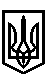 ТРОСТЯНЕЦЬКА СІЛЬСЬКА РАДАТРОСТЯНЕЦЬКОЇ ОБ'ЄДНАНОЇ ТЕРИТОРІАЛЬНОЇ ГРОМАДИ Миколаївського району  Львівської області       РОЗПОРЯДЖЕННЯ СІЛЬСЬКОГО ГОЛОВИ          12 березня 2018 року			с. Тростянець				   №  38 -ОДПро проведення громадського обговоренняпроекту детального плану території тагромадських слухань щодо врахування громадськихінтересів під час розроблення детального плану   Відповідно до підпункту 4 пункту 20 статті 42 Закону України «Про місцеве самоврядування в Україні», статей 17, 21 Закону України «Про регулювання містобудівної діяльності», постанови Кабінету Міністрів України від 25 травня 2011 року № 555 зі змінами № 532 від 24.07.2013р. «Про затвердження Порядку проведення громадських слухань щодо врахування громадських інтересів під час розроблення проектів містобудівної документації на місцевому рівні», Статуту Тростянецької сільської ради тростянецької ОТГ, затвердженого рішенням Тростянецької сільської ради від 24.11.2015 р. № 14, з метою врахування громадських інтересів під час розроблення детального плану,  вважаю за необхідне:         1. Розпочати з 16.03.2018 року по 14.04.2018 року процедуру розгляду та врахування пропозицій громадськості по проекту детального плану території  земельної ділянки з метою реконструкції каплички в с. Стільсько по вул. Шевченка, Миколаївського району Львівської області.        2. Провести громадське обговорення проекту детального плану території земельної ділянки з метою реконструкції каплички в с. Стільсько по вул. Шевченка, Миколаївського району Львівської області, в с. Стільсько Миколаївського району Львівської області 16.04.2018 р. о 16.00 год. в приміщенні колишньої Стільської сільської ради.       3. Оприлюднити шляхом розміщення на офіційному веб-сайті Тростянецької сільської ради та шляхом розміщення у вільному доступі протягом робочого часу автентичних копій в загальнодоступних місцях – в приміщенні Тростянецької сільської ради Тростянецької ОТГ:        3.1. Проекту детального плану території земельної ділянки з метою реконструкції каплички в с. Стільсько по вул. Шевченка, Миколаївського району Львівської області.         4. Зауваження та пропозиції до проекту детального плану території земельної ділянки з метою реконструкції каплички в с. Стільсько по вул. Шевченка, Миколаївського району Львівської області, подавати до старости с. Стільсько, Ілів, Дуброва, Мала Воля з 16.03.2018 року по 14.04.2018 року.          5. Старості сіл Стільсько, Ілів, Дуброва, Мала Воля Васильковському А.І. забезпечити реєстрацію, розгляд та узагальнення пропозицій громадськості до проекту детального плану території згідно із чинним законодавством.           6. Затвердити Порядок надання та розгляду пропозицій громадськості до проекту детального плану території (додаток 1), та Зразок заяви пропозиції до проекту детального плану території (додаток 2).          7. Оприлюднити на офіційному веб-сайті Тростянецької сільської ради та в газеті «Громада» повідомлення про проведення громадського обговорення, про початок, строки,  процедуру розгляду та врахування пропозицій громадськості до проекту детального плану території.         8. Призначити відповідальними за організацію розгляду пропозицій, громадських слухань старосту сіл Стільсько, Ілів, Дуброва, Мала Воля Васильковського Андрія Івановича.        9. Виконавчому комітету сільської ради організувати оприлюднення результатів розгляду пропозицій громадськості згідно із чинним законодавством.       10. Контроль за виконанням цього розпорядження залишаю за собою.                 В.о. сільського голови:                                              Людмила Сех   Додаток 1                                          до розпорядження в.о. сільського голови від 12.03. 2018 р. № 38 -ОД ПОРЯДОК надання та розгляду пропозицій громадськості до проекту детального плану території земельної ділянки з метою реконструкції каплички в с. Стільсько по вул. Шевченка, Миколаївського району Львівської області.Пропозиції надаються особисто або через уповноваженого представника до старости сіл Стільсько, Ілів, Дуброва, Мала Воля Васильковського А.І. за адресою :с. Стільсько, вул.. Шевченка, 129, приміщення колишньої Стільської сільської ради.2. Пропозиції подаються у письмовому вигляді із зазначенням прізвища, ім’я та по батькові, місця проживання, особистого підпису; від юридичних осіб – із зазначенням їх найменування, місцезнаходження, посади і особистого підпису керівника.3. Пропозиції повинні містити обґрунтування з урахуванням вимог законодавства, будівельних норм, державних стандартів та правил. Пропозиції до проекту детального плану території мають право подавати:   1) повнолітні дієздатні фізичні особи, які проживають на території відповідних сіл;   2) юридичні особи, об’єкти нерухомого майна яких розташовані на території відповідних сіл;   3) власники та користувачі земельних ділянок, розташованих  на території відповідних сіл;  4) представники органів самоорганізації населення, діяльність яких  поширюється на територію відповідних сіл;  5) народні депутати України, депутати відповідних місцевих рад.   5. Пропозиції, подані особами, не визначеними пунктом 4 цього Порядку, або подані після 14.04.2018 року, залишаються без розгляду.    6. Юридичний відділ, земельний відділ та староста спільно з розробником детального плану території опрацьовують  пропозиції громадськості до проекту детального плану та приймають спільні рішення по кожній пропозиції протягом місяця з дати її реєстрації. За результатами розгляду пропозиції кожному заявнику надається відповідь про її врахування або обґрунтована відмова. Спільні рішення за результатами розгляду всіх без виключення пропозицій громадськості оприлюднюються на офіційному веб-сайті Тростянецької сільської ради та в газеті «Громада» із зазначенням реєстраційних номерів пропозицій.   У разі  наявності  пропозицій  громадськості, рішення про врахування яких розробник і замовник не можуть прийняти самостійно або мають місце спірні питання, виконавчий комітет Тростянецької сільської ради за відповідним повідомленням відділу містобудування,  архітектури та розвитку інфраструктури Миколаївської РДА у  тижневий термін приймає рішення про утворення погоджувальної комісії. 7. Склад погоджувальної комісії встановлює виконавчий комітет Тростянецької сільської ради у кількості не менш як 25 та не більш як  55 осіб.  Головою комісії є заступник сільського голови.     До складу комісії входять-   посадові особи Тростянецької сільської ради, інших виконавчих органів ради; -  представники органу у сфері земельних ресурсів, природоохоронного і санітарно-епідеміологічного органу,  органу містобудування та архітектури, охорони культурної спадщини та інших органів державної влади;-    представники професійних об'єднань та спілок, архітектори і науковці  -    уповноважені представники громадськості, які обираються під час громадських слухань.   Кількість представників громадськості повинна становити не менш як 50 і не більш як 70 відсотків загальної чисельності членів комісії, з них не менш як 30 відсотків - представників всеукраїнських громадських організацій та професійних об'єднань. 8. Комісія у двотижневий строк розглядає спірні питання та приймає рішення про врахування або мотивоване відхилення таких пропозицій.  9. Засідання комісії є правомочним, якщо у ньому взяли участь не менше двох третин її членів (з них не менше половини - представників громадськості).Рішення комісії приймається більшістю присутніх на її засіданні членів та оформлюється відповідним протоколом.      Урегульовані комісією спірні питання між сторонами є підставою для внесення змін до проекту детального плану території.      У разі неспроможності комісії врегулювати спірні питання між  сторонами остаточне рішення приймає Тростянецька сільська рада під час затвердження детального плану території.10. Матеріали щодо розгляду пропозицій громадськості є невід'ємною складовою частиною проекту детального плану.В.о. сільського голови:                                                         Людмила Сех                                                                                                                                            Додаток 2                                            до розпорядження в.о. сільського голови від 12.03. 2018 р. № 38-ОД   Тростянецькій сільській раді Тростянецької ОТГ                                                _______________________________                                                       _______________________________                                                       _______________________________                                                                                                            (прізвище, ім’я, по батькові, місце проживання                                                                    громадянина, або найменування, або                                                                     місцезнаходження  організації, номер тел.)ЗРАЗОК ЗАЯВИпро надання пропозиції громадськості допроекту детального плану території___________________________________Пропоную в проекті ___________________________________:(зміст пропозиції)__________________________________________________________________________________________________________________________________________________________________________________________________________________________________________________________________________(обґрунтування з урахуванням вимог законодавства, будівельних норм, державних стандартів та правил)  «____» _________ 20___р.       _______________ /_____________________/                                                    (особистий підпис)              (прізвище, ініціали)